                                                            Утверждаю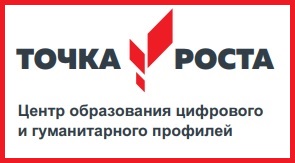                                                                                        Директор МБОУООШ № 9                                                                                       ___________Т.Н.Куценко_______________ 2020год.Планучебно-воспитательных, внеурочных и социально-культурных мероприятий в центре образования цифрового и гуманитарного профилей « Точка роста» на 2020-2021 учебный год№Содержание деятельностиСроки проведенияОтветственныеУчебно-вспомогательные мероприятияУчебно-вспомогательные мероприятияУчебно-вспомогательные мероприятияУчебно-вспомогательные мероприятияУрок безопасности и основам жизнедеятельности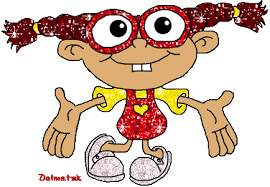 1 сентябряГребенкин А.В.Конкурс презентаций «Мир вокруг меня» с использованием беспилотных летательных аппаратов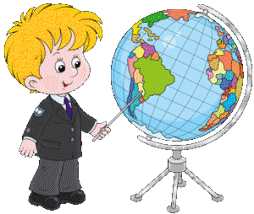 Онучин В.В.Всероссийская просветительская акция «Географический диктант»              апрельНачальник Центра «Точка роста», Лещева Н. В.Круглый стол «Я и социальные сети»ноябрьНачальник Центра «Точка роста», учитель информатикиПроектная сессия технической направленности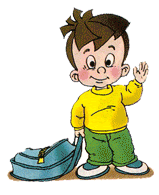 Ноябрь-декабрьНачальник Центра «Точка роста»Фестиваль дополнительного образования «Калейдоскоп»октябрьНачальник Центра «Точка роста»Всероссийская образовательная акция «Урок цифры»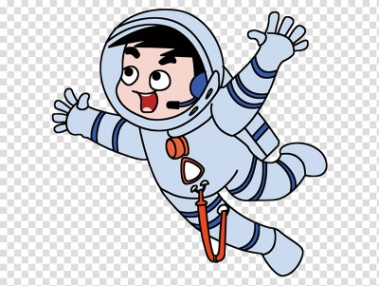 В течение годаУчитель информатикиКонкурс проектных работ «Космос - это мы»             апрельПедагоги дополнительного  образованияВнеурочные мероприятияВнеурочные мероприятияВнеурочные мероприятияВнеурочные мероприятияСоревнования показанию доврачебной помощи «Юный спасатель»Апрель Гребенкин А.В.Выставка «Проектная мастерская» (техномузей)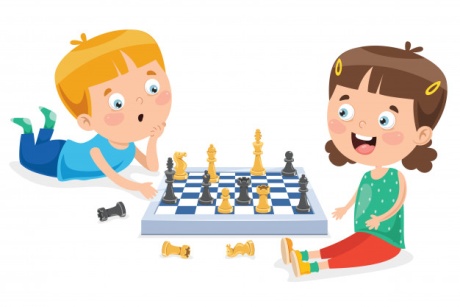 В течение годаНачальник Центра «Точка роста»Шахматный турнирНоябрь,февраль, апрель Муратова К.А.Соревнования по робототехнике «линейный ползун»Январь Гадицкий В.А.Социальный проект «Бессмертно имя твое» (создание материала для интерактивного музея)Сентябрь-октябрьУчитель истории, учитель информатики, Онучин В.В.Социокультурные мероприятияСоциокультурные мероприятияСоциокультурные мероприятияСоциокультурные мероприятияЗаключение соглашений о сетевом взаимодействии на 2020-2021 учебный годСентябрь 2020гНачальник Центра «Точка роста»Вторая междисциплинарная Олимпиада «Росток» для учащихся 10-х классов школ Апшеронского района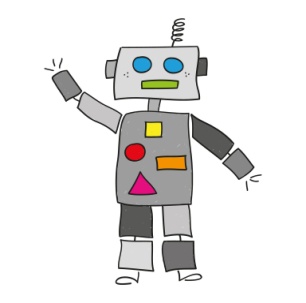 Февраль 2021г.Директор МБОУООШ № 9, начальник Центра «Точка роста»Мастер-класс «Мой первый робот» для воспитанников д/с            2-е          полугодиеПедагоги дополнительного  образованияПредставление информации о Центре образования цифрового и гуманитарного профилей «Точка роста» для родительской общественности.В течение года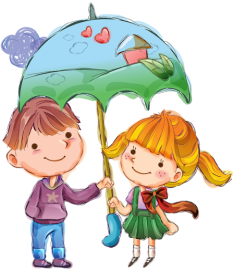 Начальник Центра «Точка роста»Организация экскурсий для родителей и общественности в центра образования цифрового и гуманитарного профилей «Точка роста»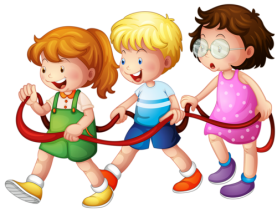 2-е полугодиеНачальник Центра «Точка роста», педагоги дополнительного  образованияДень открытых дверей (отчет о работе Центра)Апрель 2021гНачальник Центра «Точка роста», педагоги дополнительного  образованияМетодическое сопровождениеМетодическое сопровождениеМетодическое сопровождениеМетодическое сопровождениеКорректировка программ дополнительного образования центра образования цифрового и гуманитарного профилей «Точка роста»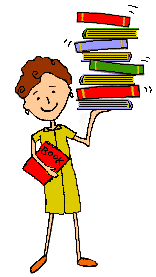 СентябрьПедагоги дополнительного  образованияОрганизация курсовой подготовки педагогов и учителей, работающих по программам центра образования цифрового и гуманитарного профилей «Точка роста»В течение годаНачальник Центра «Точка роста»